COMUNE DI CAMPOBELLO DI LICATA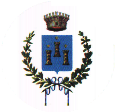 IV° "Urbanistica, Lavori Pubblici e manutenzioni"VERBALE DI GARA N° 1APP. n° 3/15Oggetto: Lavori di sistemazione delle strade extraurbane di interesse comunale per l’anno 2013.(Ai fini del presente atto, per "CODICE DEI CONTRATTI" si intende il "Codice dei contratti pubblici di lavori, servizi e forniture", emanato con D.Lgs. 12.04.2006, n. 163 e successive modificazioni).L’anno duemilaquindici, il giorno quattordici del mese di aprile, presso la sede del COMUNE DI CAMPOBELLO DI LICATA, alle ore 11 sì è riunito in seduta pubblica la Commissione di gara così composta:Arch. Salvatore Paci, Presidente di gara;P. A. Francesco La Mendola, Componente; Arch. Giovanna La Verde , Componente;Sig.ra Maria Stella Ferranti, con funzione di Segretario;   Per quanto sopraIl Presidente, riconosciuto validamente costituito il predetto Seggio, dichiara aperta la seduta della gara in oggetto e premette:che con provvedimento n°2 del 15/01/2015 è stato approvato il progetto esecutivo per la realizzazione dei lavori di cui in oggetto comportante una spesa complessiva di Euro 50.000,00 di cui Euro 39.867,88 per lavori ed Euro 10.132,12 per oneri a disposizione dell’Amministrazione;che con determinazione n° 4 in data 20/01/2015 è stato disposto di procedere all’appalto dei lavori mediante procedura aperta ai sensi dell’art. 55 del Decreto Legislativo n. 163 del 12/04/2006, con applicazione del criterio del prezzo più basso determinato mediante massimo ribasso unico percentuale sull’elenco prezzi a base di gara, con contratto da stipulare a misura ai sensi dell’art. 81, comma 1 e art. 82, comma 2 dello stesso decreto;che il bando di gara a procedura aperta, adottato con la citata determina, è stato regolarmente pubblicato su:- sito informatico dell’Ente;- Albo Pretorio dell’Ente;che il bando di gara a procedura aperta prevedeva le seguenti scadenze: - giorno 19/02/2015 ore 13,00 presentazione delle offerte;- giorno 20/02/2015 ore 9,00 apertura offerte presso la sede dell’Ente;Tutto ciò premessoil Presidente, assistito dal Segretario verbalizzante ed alla continua presenza dei componenti anzi citati, inizia le operazioni di gara in data odierna, poiché per esigenze d’ufficio non si è potuto procedere all’apertura delle operazioni di gara nella data prefissata dal bando, per l’aggiudicazione dei lavori in oggetto, dando atto che, complessivamente, sono pervenuti n. 11 plichi che vengono siglati e numerati progressivamente così come elencati nel seguente prospetto:Il Presidente controlla i plichi, riscontra su ciascuno l’indicazione dell’orario di consegna, l’integrità di ciascuno di essi, la sussistenza della ceralacca e dell’impronta lasciata dal sigillo a scelta del concorrente, l’esattezza dell’indicazione dell’oggetto dell’odierna gara, ai fini dell’ammissione alla stessa. Successivamente, per i plichi ritenuti validi, procede all’apertura delle buste contenenti la documentazione (Busta A), prescritta dal bando di gara:
A conclusione del controllo il Presidente riconosce pervenuti in termine e formalmente regolari tutti i plichi prima elencati e, dall’analisi della documentazione della Busta A, accerta che tutte le predette ditte sono ammissibili alla gara.Vengono complessivamente dichiarate ammesse n° 11 ditte concorrenti, le cui documentazioni sono state riconosciute complete e regolari.La Commissione alle ore 13,30 di oggi, dopo avere controllato i documenti di tutte le 11 imprese partecipanti, decide di rinviare le successive operazioni di gara alla prossima seduta pubblica dopo l’acquisizione,  da parte degli Organi previdenziali e assistenziali, della verifica della regolarità contributiva e provvede a sigillare i plichi in apposito contenitore per essere riposto in armadio di sicurezza esistente presso l’archivio dell’U.T.C. e previa lettura e conferma sottoscrive il presente verbale di gara, in stampa in n. 3 pagine inclusa la presente. Le operazioni di gara sono verbalizzate ai sensi dell’art. 78 del D.L.vo 163/2006. Il Presidente di Gara - in originale – f.to: Arch. Salvatore Paci1° Commissario - in originale – f.to: P.A. Francesco La Mendola2° Commissario - in originale – f.to: Arch. Giovanna La VerdeIl Segretario della Commissione - in originale – f.to: Maria Stella FerrantiCUP: G43D14000300004CIG: 5836437C2A39.867,88 €Importo complessivo dei lavori1.196,04 €Oneri della sicurezza non soggetti a ribasso38.671,84 €Importo lavori soggetti a ribasso d’astaProgr.ImpresaP.IVASede L.CAPIndirizzoFAXProtocollo1ALFA COSTRUZIONI s.r.l.00565020849Sciacca (Agrigento)92019Via Madonna della Rocca, 20925260341661 del 16/02/20152LA SUPREMAMBIENTE di geom. Giuseppe Celauro02455390845Naro (Agrigento)92028C.da Iovino s.n.092218361771680 del 17/02/20153Movimento Terra Gianfranco Putrino03816330876Adrano (Catania)95031Via Ninfa Talia, 2609576940241714 del 17/02/20154MATRIL srl02443930843Palma di Montechiaro (Agrigento)92020S.S. 115 c.da Celona09229657561715 del 17/02/20155LVM SRL02689760847San Biagio Platani (Agrigento)92020Via Bari, 509229183201756 del 18/02/20156VASSALLO CALOGERO02518900846Favara (Agrigento)92026Via M.M. Boiardo, 109224381611757 del 18/02/20157COGEN srl00761470848Campobello di Licata (Agrigento)92023Via Carso, 3309228774051771 del 18/02/20158Capobianco Giuseppe02081980845Palma di Montechiaro (Agrigento)92020Via Carlo Carrà, 8509229620371785 del 19/02/20159G.M.T. Frantumazioni srl02674450842Campobello di Licata (Agrigento)92023Via Michele Amari, 3809228700931805 del 19/02/201510F.lli Giuliana di Giuliana Antonio02046420846Campobello di Licata (Agrigento)92023Via Michele Amari, 3809228700931806 del 19/02/201511S.M.L. s.r.l.02703150843Campobello di Licata (Agrigento)92023Via Vittorio Emanuele, 1691821 del 19/02/2015N.ImpresaAmmessaMotivi esclusione1ALFA COSTRUZIONI s.r.l.SI2LA SUPREMAMBIENTE di geom. Giuseppe CelauroSI3Movimento Terra Gianfranco PutrinoSI4MATRIL srlSI5LVM SRLSI6VASSALLO CALOGEROSI7COGEN srlSI8Capobianco GiuseppeSI9G.M.T. Frantumazioni srlSI10F.lli Giuliana di Giuliana AntonioSI11S.M.L. s.r.l.SI